PROGETTO PEDIBUS – ISCRIZIONI 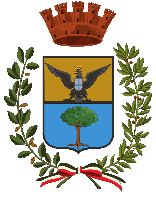 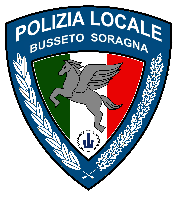 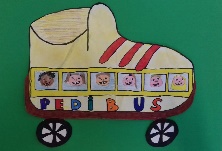 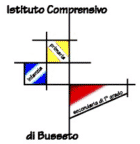 Anno scolastico 2020/2021 I.C. BUSSETO e COMUNE DI BUSSETO NOI SOTTOSCRITTI      _________________________________________                                             _________________________________________In qualità di genitori dell’alunnoCognome __________________________   Nome ___________________________Nato/a a ______________________________________   il __________________________Residente a _______________________________ in via ____________________________________Frequentante la classe _______ sezione _______CHIEDIAMO L’ISCRIZIONE DI NOSTRO/A FIGLIO/A AL PROGETTO PEDIBUSPER L’ANNO SCOLASTICO 2020/2021MI IMPEGNO a istruire mio/a figlio/a sul comportamento da tenere nel corso del tragitto e sulla necessità di attenersi alle istruzioni degli accompagnatori; osservare tutte le regole stabilite per il buon funzionamento del Pedibus.LIBERATORIA/AUTORIZZAZIONE PER LA RIPRESA/PUBBLICAZIONE/DIFFUSIONE DI AUDIO, FOTO E VIDEOCon riferimento alle registrazioni audio e alle immagini (foto e video) scattate e/o riprese dagli Operatori del Servizio Pedibus in occasione di eventi e manifestazioni pubbliche oltre alle attività del Servizio Pedibus stesso, con la presente:SI AUTORIZZA PER IL MINORE	   NON SI AUTORIZZA PER IL MINOREA titolo gratuito, senza limiti di tempo, anche ai sensi degli artt. 10 e 320 cod. civ. e degli artt. 96 e 97 legge 22.4.1941, n. 633, Legge sul diritto d’autore, alla pubblicazione e/o diffusione in qualsiasi forma delle proprie immagini sul sito internet/Social Network del I.C di Busseto/Comune di Busseto/Polizia Locale di Busseto su carta stampata e/o su qualsiasi altro mezzo di diffusione, nonché autorizza la conservazione delle foto e dei video stessi negli archivi informatici e cartacei dei suddetti Enti Locali e prende atto che la finalità di tali pubblicazioni sono unicamente e meramente di carattere informativo, storiografico ed eventualmente promozionale.La presente liberatoria/autorizzazione potrà essere revocata in ogni tempo.REGOLAMENTO COVID1) Portare e indossare la Mascherina; 2) Igienizzare le mani alla partenza 3) Camminare Mantenendo 1M di distanza; 4) Misurare la febbre a casa, con + di 37,5 rimanere a casa 5) Partire sempre dalla stessa fermata. 6)I genitori dovranno sorvegliare i bambini fino alla partenza.Busseto _________                                                                                  Firma ____________________Firma ____________________IL PERCORSO SCELTO E’ IL NUMERO (segnare con una X e completare) 1) CON PARTENZA DA ____________________________________________________________ 2) CON PARTENZA DA ____________________________________________________________ 3) CON PARTENZA DA ____________________________________________________________ 4) CON PARTENZA DA ____________________________________________________________KIT PEDIBUS. Verrà fornita l’attrezzatura necessaria ai bambini e volontari del pedibus: pettorine rifrangenti e mantelle impermeabili.ASSICURAZIONE. La scuola copre i bambini e i volontari durante il tragitto con la propria assicurazione; gli accompagnatori sono responsabili per eventuali incidenti occorsi ai bambini solo nei casi in cui sia provata la loro responsabilità (es. abbandono dei bambini, attraversamento della strada senza strisce pedonali, variazione di percorso non autorizzato, violazione delle regole del Pedibus stabilite.Il Pedibus si svolge solo per il tragitto casa – scuola, cioè al mattino.SCEGLI IL TUO PERCORSO1 – Punto di raccolta STAZIONE pensilina autobus:PARTENZA ore 07.50 dal piazzale della stazioneARRIVO ore 07.55 Piazza Matteotti davanti la Scuola2 – Punto di raccolta CUP marciapiede a destraPARTENZA ore 07.451^ TAPPA ore 07.48 ingresso portici, davanti Banca Monte;2^ TAPPA ore 07.50 incrocio Via Roma – Via XXV AprileARRIVO ore 07.55 Piazza Matteotti davanti la Scuola3 – Punto di raccolta ASILO NIDOPARTENZA ore 07.401^ TAPPA ore 07.45 parcheggio P.za 4 Novembre;2^ TAPPA ore 07.50 incrocio Via Roma – Via Vitali;3^ TAPPA ore 07.52 incrocio Via Ireneo Affò.ARRIVO ore 07.55 circa Piazza Matteotti davanti la Scuola4 – Punto di raccolta CAMPO SPORTIVO – ParcheggioPARTENZA ore 07.451^ TAPPA ore 07.47 incrocio con Via Donizetti;2^ TAPPA ore 07.50 incrocio Via VitaliARRIVO ore 07.55 circa Piazza Matteotti davanti la scuolaREGOLAMENTO PER I BAMBINI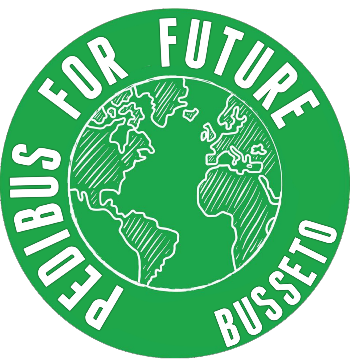 > Indossare le pettorine.> Rispettare l’orario.> Stare insieme al gruppo, mantenendo la fila.> Ascoltare gli accompagnatori.> Non correre, non spingersi e non fare i dispetti ai compagni.> Prestare attenzione ai pericoli.> Tenere d’occhio i più piccoli.> Non scendere dal marciapiede.PER GLI ACCOMPAGNATORI> Arrivare 5 minuti prima alla partenza .> Lungo il tragitto, tenere più compatto possibile il Pedibus controllando la velocità.> Trovarsi sempre alla testa del Pedibus in prossimità dei passaggi pedonali, dare il via all’attraversamento e procedere per primi controllando eventuali auto che si avvicinino.> Non accettare in corsa bambini al Pedibus durante il tragitto:  i bambini salgono sul Pedibus solo alle fermate previste.> Compilare il diario di bordo segnando i presenti e gli assenti della giornata e condividere i risultati con il Referente del progetto nei momenti di monitoraggio previsti.> Dare il buon esempio ai bambini e far rispettare le regole che li riguardano.PER I GENITORI> Iscrivere i propri figli al Pedibus compilando e consegnando AI DOCENTI il modulo previsto.> Accompagnare i propri figli alle fermate per tempo.> Se si arriva alla fermata del Pedibus in auto/scooter, evitare parcheggi improvvisati e manovre che possano mettere in pericolo il gruppo che attende di partire con il Pedibus.> Condividere con i propri figli il presente regolamento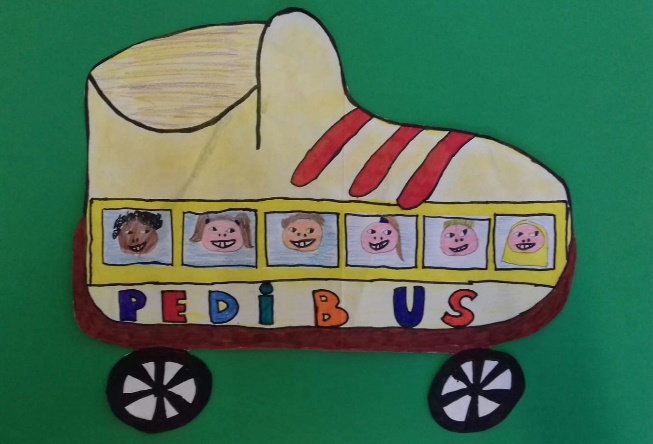 